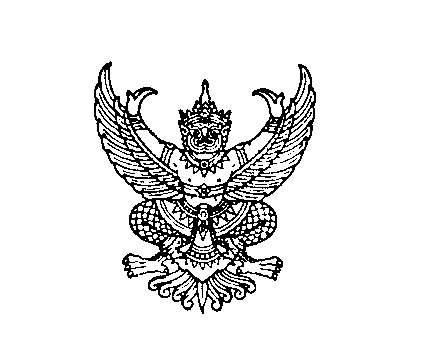 ที่  มท 0816.3/ว					                   กรมส่งเสริมการปกครองท้องถิ่น							                              ถนนนครราชสีมา กทม. 10300 						         ตุลาคม  2565เรื่อง  แนวทางการขับเคลื่อนโครงการเพิ่มทักษะด้านอาชีพแก่นักเรียนที่ไม่ได้เรียนต่อหลังจบการศึกษาภาคบังคับ
        ในปีงบประมาณ พ.ศ. 2566เรียน  ผู้ว่าราชการจังหวัด ทุกจังหวัดอ้างถึง  หนังสือกรมส่งเสริมการปกครองท้องถิ่น ด่วนที่สุด ที่ มท 0816.3/ว 2498 ลงวันที่ 28 ตุลาคม 2564สิ่งที่ส่งมาด้วย  สำเนาหนังสือสำนักงานผู้ตรวจการแผ่นดิน ด่วนที่สุด ที่ ผผ 1301/508
                   ลงวันที่ 28 กันยายน 2565                                                           จำนวน ๑ ชุด                                                           	ตามที่สำนักงานผู้ตรวจการแผ่นดิน ได้ดำเนินโครงการเพิ่มทักษะด้านอาชีพแก่นักเรียน
ที่ไม่ได้เรียนต่อหลังจบการศึกษาภาคบังคับ ตั้งแต่ปีงบประมาณ 2563 โดยขอความร่วมมือจังหวัดดำเนินการตามขั้นตอนและปฏิทินการดำเนินงาน พร้อมทั้งขอความร่วมมือองค์กรปกครองส่วนท้องถิ่นในการสนับสนุนงบประมาณเพื่อดำเนินโครงการดังกล่าว สำหรับในปีงบประมาณ พ.ศ. 2565 กรมส่งเสริมการปกครองท้องถิ่น
ได้แจ้งปฏิทินการดำเนินงานและแนวทางการขอรับการสนับสนุนงบประมาณในการนำนักเรียนมาศึกษาดูงาน
จากองค์กรปกครองส่วนท้องถิ่นตามโครงการเพิ่มทักษะด้านอาชีพแก่นักเรียนครอบครัวยากจนที่ไม่ได้เรียนต่อหลังจบการศึกษาภาคบังคับให้องค์กรปกครองส่วนท้องถิ่นและสถานศึกษาทราบแล้ว นั้น 			ในปีงบประมาณ พ.ศ. 2566 สำนักงานผู้ตรวจการแผ่นดินได้กำหนดแนวทางการพัฒนา
และเพิ่มประสิทธิภาพการดำเนินโครงการไว้ 2 ประเด็น ได้แก่ ประเด็นที่ 1 การเพิ่มจำนวนนักเรียนกลุ่มเป้าหมายมาเข้าร่วมโครงการให้ได้มากที่สุด ประเด็นที่ 2 การเพิ่มจำนวนการมีงานทำของนักเรียนกลุ่มเป้าหมาย
ที่จบการฝึกอบรมตามโครงการให้ได้มากที่สุด (จบแล้วมีงานทำ) เพื่อให้การดำเนินโครงการเพิ่มทักษะด้านอาชีพแก่นักเรียนที่ไม่ได้เรียนต่อหลังจบการศึกษาภาคบังคับในปีงบประมาณ พ.ศ. 2566 บรรลุวัตถุประสงค์
และเกิดประสิทธิภาพ ขอความร่วมมือจังหวัดดำเนินการ ดังนี้ 			๑. ให้สำนักงานส่งเสริมการปกครองท้องถิ่นจังหวัด กำชับองค์กรปกครองส่วนท้องถิ่นที่จัดการศึกษาให้ความสำคัญในการดำเนินโครงการเพิ่มทักษะด้านอาชีพแก่นักเรียนที่ไม่ได้เรียนต่อหลังจบการศึกษา
ภาคบังคับในปีงบประมาณ พ.ศ. 2566 โดยใช้แนวทางการพัฒนาและเพิ่มประสิทธิภาพการดำเนินโครงการ
ตามที่สำนักงานผู้ตรวจการแผ่นดินกำหนด/๒. แจ้งปฏิทิน ...- ๒ -			๒. แจ้งปฏิทินการดำเนินงานโครงการเพิ่มทักษะด้านอาชีพแก่นักเรียนที่ไม่ได้เรียนต่อ
หลังจบการศึกษาภาคบังคับ ในปีงบประมาณ พ.ศ. 2566 ให้องค์กรปกครองส่วนท้องถิ่นทุกแห่งทราบ 
เพื่อแจ้งสถานศึกษาในสังกัดที่มีนักเรียนประสงค์เข้าร่วมโครงการทราบฯ รายละเอียดปรากฏตาม QR Code ท้ายหนังสือนี้			จึงเรียนมาเพื่อโปรดพิจารณา  ขอแสดงความนับถือ



                      (นายประยูร  รัตนเสนีย์)  อธิบดีกรมส่งเสริมการปกครองท้องถิ่น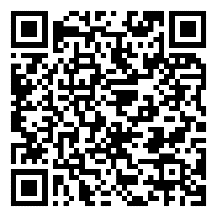 